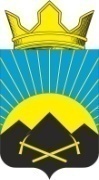 РОССИЙСКАЯ ФЕДЕРАЦИЯРОСТОВСКАЯ ОБЛАСТЬТАЦИНСКИЙ РАЙОНМУНИЦИПАЛЬНОЕ ОБРАЗОВАНИЕ«УГЛЕГОРСКОЕ СЕЛЬСКОЕ ПОСЕЛЕНИЕ»_________________________________________________________________ПОСТАНОВЛЕНИЕ17.02.2023 года                                   № 23                                         п. УглегорскийОб утверждении комплексного плана мероприятийпо гармонизации межэтнических отношений,профилактике национального экстремизма иформированию культуры межнациональногообщения в Углегорском сельском поселении на 2023 год.В целях организации и осуществления комплексных мер по гармонизациимежэтнических отношений, профилактике национального экстремизма в поселении, Администрация Углегорского сельского поселенияПОСТАНОВЛЯЕТ:         1. Утвердить Комплексный план мероприятий по гармонизации меж-этнических отношений, профилактике национального экстремизма и форми-рованию культуры межнационального общения в Углегорском сельском поселении на 2023 год, согласно приложению.        2. Постановление вступает в силу со дня его обнародования.         3. Контроль за исполнением  настоящего постановления оставляю за собой.                                    К.В. ЕрмаковаПриложениек постановлениюАдминистрации Углегорского сельского поселенияот 17.02.2023 № 23 Комплексный планмероприятий по гармонизации межэтническихотношений, профилактике национального экстремизмаи формированию культуры межнационального общенияв Углегорском сельском поселении на 2023 год      Глава Администрации  Углегорского       сельского поселения                                        №п/пНаименование мероприятияДата про-веденияОтветственныеза выполнениеРаздел I. Организационные мероприятия1.Мониторинг состояния межэтнических отношений в Углегорском с/пВ течениегодаАдминистрация Углегорского с/пМБОУ Углегорская СОШ МБУ «Углегорский СДК» 2.Разработка программы и планы ее реализацииноябрьАдминистрацияУглегорского с/п3.Проведение заседаний помежнациональным отношениям  Углегорского с/пНе режеодного разав полугодиеАдминистрацияУглегорского с/пРаздел II. Научно-прикладные и учебные мероприятия1.Реализация в МБОУ Углегорской СОШ лекций "История религий", "Основы православной культуры" на которых рассматриваются вопросы истории религий, межконфессиональной терпимости и противодействия религиозному экстремизмуВ течениегодаМБОУ Углегорская СОШ2Обеспечение разработки дополнительных образовательных программ(модули в рамках курсов обществознания, основ безопасности жизнедеятельности, факультативные занятия), направленных на повышениеправовой культуры, профилактикуэкстремизма, агрессивности, формирование здорового образа жизни, профилактику противоправного поведения в образовательных учреждениях п.Углегорский.В течениегодаМБОУ Углегорская СОШ МБУ «Углегорский СДК» Спорткомплекс «Содружество»3Проведение уроков, лекций по основам правовых знаний, направленных на формирование толерантных установок в среде учащейся молодежи.В течениегодаМБОУ Углегорская СОШ МБУ «Углегорский СДК» 4Организация проведения опросов по гармонизации межэтнических отношений в п.УглегорскийСентябрь- ноябрьАдминистрацияУглегорского с/п5Проведение педагогических советов, родительских собраний и классных  часов, направленных на профилактику экстремизма, затрагивающихвопросы воспитания толерантностив семье.В течениегодаМБОУ Углегорская СОШ6Конференция на тему: «Познаем народы мира - познаем себя». апрельМБУ УСП «Углегорская центральная поселковая библиотека»7Конкурс песни « Я о Родине пою» (песни разных народов)октябрьМБУ «Углегорский СДК»8Проведение в рамках международного дня толерантности Дискуссионного клуба для молодёжи«Толерантность в современном мире»ноябрьАдминистрацияУглегорского с/п9Организация и проведение патриотическогомероприятия, посвященного Дню Государственного флага Российской ФедерацииАвгустАдминистрацияУглегорского с/пМБОУ Углегорская СОШМБУ «Углегорский СДК»10«Дни правовых знаний» Беседы  в старших классах по теме  « Неформальные молодежные объединения»сентябрьМБОУ Углегорская СОШРаздел III. Информационно-пропагандистские мероприятияПодготовка и проведение спортивных мероприятий между представителями различных национальностейпо различным видам спорта1 раз вполуго-диеСпорткомплекс «Содружество»1Проведении конкурса казачьей культуры "Наши предки - казаки!"Июнь-августМБУ «Углегорский СДК»2Проведение мероприятий «Плечом к плечу вперед к Победе национальностей, павших в годы Великой отечественной войны»1 полуго-диеУглегорский отдел МБУК ТР«МЦБ»3Декада по правовому воспитанию.декабрьАдминистрация Углегорского с/пМБОУ Углегорская СОШ МБУ «Углегорский СДК» Углегорский отдел МБУК ТР«МЦБ»4Книжная неделя «Культура – детям», выставка национальной литературы.апрельУглегорский отдел МБУК ТР«МЦБ»5Проведение молодежной акциив День солидарности в борьбес терроризмомсентябрьАдминистрация Углегорского с/п6Проведение мероприятий в честь Международного дня, посвященного терпимостиноябрьАдминистрация Углегорского с/п7Проведение фотовыставки «Дон многоликий» (фотопортретыжителей посёлка разных национальностей)октябрь,ноябрьАдминистрация Углегорского с/п8Конкурс рисунков « Я рисую свои права»сентябрьМБОУ Углегорская СОШ9Организация и проведение фольклорного фестиваля «Россыпи народного творчества»октябрьМБУ «Углегорский СДК» 10Лекция «Гражданином быть обязан» (в рамках курса «Право» и «Обществознание»)декабрьУглегорский отдел МБУК ТР«МЦБ»Раздел IV. Мероприятия информационного обеспечения1Выпуск агитационных плакатов«Мы за мир и дружбу всех народов»майАдминистрация Углегорского с/п2Оформление и обновление информационного стенда по пропаганде  этнокультурной толерантности среди молодежи.сентябрьАдминистрация Углегорского с/п